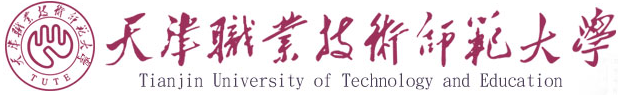 Doctoral Graduate Education Practice Assessment FormNote: 1. Achievements will be evaluated according to two levels: pass and fail;2. This form is in duplicate, one for the  and one for each collegeNameCollegeMajorPractice collegeSupervisor group LeaderPractice tutorTotal periodStart and end timePractical content (attached to the table is a teaching practice research report related to the selection of a doctoral thesis, not less than 5000 words)Practical content (attached to the table is a teaching practice research report related to the selection of a doctoral thesis, not less than 5000 words)Practical content (attached to the table is a teaching practice research report related to the selection of a doctoral thesis, not less than 5000 words)Practical content (attached to the table is a teaching practice research report related to the selection of a doctoral thesis, not less than 5000 words)Practical content (attached to the table is a teaching practice research report related to the selection of a doctoral thesis, not less than 5000 words)Instructor's comments: (evaluate their participation in the education and teaching of majors in vocational colleges, professional construction and curriculum development, etc.)Results:    Pass   Signature:                         Date: Instructor's comments: (evaluate their participation in the education and teaching of majors in vocational colleges, professional construction and curriculum development, etc.)Results:    Pass   Signature:                         Date: Instructor's comments: (evaluate their participation in the education and teaching of majors in vocational colleges, professional construction and curriculum development, etc.)Results:    Pass   Signature:                         Date: Instructor's comments: (evaluate their participation in the education and teaching of majors in vocational colleges, professional construction and curriculum development, etc.)Results:    Pass   Signature:                         Date: Instructor's comments: (evaluate their participation in the education and teaching of majors in vocational colleges, professional construction and curriculum development, etc.)Results:    Pass   Signature:                         Date: Opinion of the college: Signature of the dean in charge (official seal of the college)                                  Date:Opinion of the college: Signature of the dean in charge (official seal of the college)                                  Date:Opinion of the college: Signature of the dean in charge (official seal of the college)                                  Date:Opinion of the college: Signature of the dean in charge (official seal of the college)                                  Date:Opinion of the college: Signature of the dean in charge (official seal of the college)                                  Date: